08/29/2017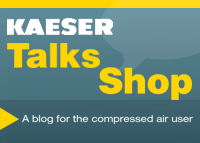  Kaeser’s compressed air blog includes articles on a wide range of compressed air topics.Download a high resolution image here.Press Information CenterContact us for contributionsFOR IMMEDIATE RELEASEKAESER TALKS SHOP ON COMPANY BLOGKaeser Compressors’ has a company blog, Kaeser Talks Shop, geared towards providing educational resources on all aspects of compressed air.Kaeser’s subject matter experts provide valuable compressed air system information on ventilation, maintenance, controls, dryer sizing, and much more on this technical blog.Visit www.KaeserTalksShop.com to learn more and to sign up to follow the blog to receive notifications whenever new articles are published. For more information or to be connected with your local authorized Kaeser representative, please call (877) 586-2691.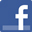 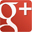 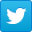 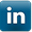 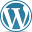 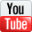 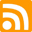 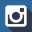 About Kaeser: Kaeser is a leader in reliable, energy efficient compressed air equipment and system design. We offer a complete line of superior quality industrial air compressors as well as dryers, filters, SmartPipe™, master controls, and other system accessories. Kaeser also offers blowers, vacuum pumps, and portable gasoline and diesel screw compressors. Our national service network provides installation, rentals, maintenance, repair, and system audits. Kaeser is an ENERGY STAR Partner. ### 